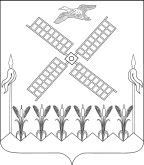 АДМИНИСТРАЦИЯКОПАНСКОГО СЕЛЬСКОГО ПОСЕЛЕНИЯ ЕЙСКОГО РАЙОНАП О С Т А Н О В Л Е Н И Ест. КопанскаяО признании утратившим силу постановления № 104 от 24 ноября 2014 года «Об утверждении порядка организации сбора отработанных ртутьсодержащих ламп и информирования юридических, физических лиц, индивидуальных предпринимателей о порядке такого сбора на территории Копанского сельского поселения Ейского района»В соответствии с Федеральным Законом от 06 октября 2003 года           № 131-ФЗ «Об общих принципах организации местного самоуправления в Российской Федерации», статьей 59 Устава Копанского сельского поселения Ейского района п о с т а н о в л я ю:1. Признать утратившим силу Постановление  администрации Копанского сельского поселения Ейского района  от 24 ноября 2013 года № 104 «Об утверждении порядка организации сбора отработанных ртутьсодержащих ламп и информирования юридических, физических лиц, индивидуальных предпринимателей о порядке такого сбора на территории Копанского сельского поселения Ейского района», в связи со сменой законодательства Российской Федерации.2. Общему отделу администрации Копанского сельского поселения Ейского района (Данильченко) обнародовать настоящее постановление в специально установленных местах и разместить на официальном сайте администрации Копанского  сельского поселения Ейского района в сети «Интернет».3. Контроль за выполнением настоящего постановления оставляю за собой.4. Постановление вступает в силу со дня его официального обнародования.Глава Копанского сельского поселения Ейского района                                                             И.Н.Диденкоот11.08.2022                                                                     №       67